На основании статей 12 и 15 Жилищного кодекса Российской Федерации от 29.12.2004 № 188-ФЗ, в целях реализации Постановления Правительства Российской Федерации от 09.07.2016 г. № 649 «О мерах по приспособлению жилых помещений и общего имущества в многоквартирном доме с учетом потребностей инвалидов»,администрация ПОСТАНОВЛЯЕТ:1. Создать муниципальную комиссию по обследованию жилых помещений и общего имущества в многоквартирных домах, расположенных на территории МО МР «Печора», в которых проживают инвалиды, и утвердить ее состав согласно приложению 1 к настоящему распоряжению.2. Утвердить Порядок работы муниципальной комиссии по обследованию жилых помещений и общего имущества в многоквартирных домах, расположенных на территории МО МР «Печора», в которых проживают инвалиды, согласно приложению 2 к настоящему распоряжению.3. Утвердить план мероприятий по приспособлению жилых помещений инвалидов и общего имущества в многоквартирных домах, расположенных на территории МО МР «Печора», в которых проживают инвалиды, с учетом потребностей инвалидов и обеспечения условий их доступности для инвалидов  согласно приложению 3 к настоящему распоряжению.4. Признать утратившим силу распоряжение администрации МР «Печора»:- от 30.11.2018 г. № 1488-р «Об утверждении порядка работы и создания муниципальной комиссии по обследованию жилых помещений и общего имущества в многоквартирных домах, в которых проживают инвалиды на территории МО МР «Печора».  5. Настоящее постановление вступает в силу со дня принятия и подлежит размещению на официальном сайте администрации МР «Печора».  6. Контроль за исполнением настоящего постановления возложить на заместителя руководителя администрации Т.И. Дячук.И.о. главы муниципального района -руководителя администрации                                                                  А.Ю. КанищевПриложение 1к постановлению администрации МР «Печора»                                                                                          от 13 октября 2021 года № 1329 Состав муниципальной комиссии по обследованию жилых помещений и общего имущества в многоквартирных домах, расположенных на территории МО МР «Печора», в которых проживают инвалидыПриложение 2 к постановлению администрации МР «Печора»                                                                                          от 13 октября 2021 года № 1329Порядок работы муниципальной комиссии по обследованию жилых помещений и общего имущества в многоквартирных домах, расположенных на территории МО МР «Печора», в которых проживают инвалиды1. Общие положения1.1. Настоящий Порядок разработан в соответствии с Постановлением Правительства Российской Федерации от 09.07.2016 № 649 «О мерах по приспособлению жилых помещений и общего имущества в многоквартирном доме с учетом потребностей инвалидов», в целях обследования жилых помещений инвалидов и общего имущества в многоквартирных домах, расположенных на территории МО МР «Печора», в которых проживают инвалиды, входящих в состав муниципального жилищного фонда, а также частного жилищного фонда (далее - обследование), осуществляемого муниципальной комиссией по обследованию жилых помещений и общего имущества в многоквартирных домах, расположенных на территории МО МР «Печора», в которых проживают инвалиды (далее – муниципальная комиссия), в целях их приспособления с учетом потребностей инвалидов и обеспечения условий их доступности для инвалидов (далее - муниципальная комиссия). Обследование проводится в отношении инвалидов, имеющих регистрацию по месту жительства на территории МО МР «Печора». Обследование проводится муниципальной комиссией, в соответствии с планом мероприятий по обследованию жилого помещения инвалида и общего имущества в многоквартирном доме, в которых проживает инвалид, в целях их приспособления с учетом потребностей инвалида и обеспечения условий их доступности для инвалида.2. Порядок работы муниципальной комиссии2.1. Цель работы муниципальной комиссии - оценка приспособления жилого помещения инвалида и общего имущества в многоквартирном доме, в котором проживает инвалид, с учетом потребностей инвалида и обеспечения условий их доступности для инвалида, а также оценка возможности их приспособления с учетом потребностей инвалида в зависимости от особенностей ограничения жизнедеятельности, обусловленного инвалидностью лица, проживающего в таком помещении. К участию в работе муниципальной комиссии могут привлекаться представители организации, осуществляющей деятельность по управлению многоквартирным домом, в котором располагается жилое помещение инвалида, в отношении которого проводится обследование. 2.2. Обследование, а также оценка возможности приспособления с учетом потребностей инвалида осуществляется муниципальной комиссией на основании заявления (обращения), поступившего в администрацию МР «Печора». 2.3. В течение 30 календарных дней со дня регистрации поступившего заявления (обращения), Администрация принимает решение об обследовании жилого помещения инвалида и общего имущества в многоквартирном доме, в котором проживает инвалид. Письменно сообщает инвалиду о принятом решении.2.3. Обследование, а также оценка возможности приспособления с учетом потребностей инвалида осуществляется муниципальной комиссией на основании заявления (обращения). Для обследования инвалид представляет в администрацию МР «Печора» заявление по форме согласно приложению № 4 к Порядку и следующие документы: 1) копия документа, удостоверяющего личность, с указанием регистрации (в случае, если от имени инвалида действует лицо, являющееся его представителем в соответствии с законодательством Российской Федерации, то дополнительно предъявляется документ, удостоверяющий личность представителя, и документ, подтверждающий соответствующие полномочия).2) копия заключения медико-социальной экспертизы об установлении инвалидности.2.4. Прием документов осуществляется сектором документационного обеспечения и контроля отдела информационно-аналитической работы и контроля администрации МР «Печора». 2.5. Сектор документационного обеспечения и контроля отдела информационно-аналитической работы и контроля администрации МР «Печора» регистрирует в установленном порядке поступившее заявление, передает для рассмотрения в сектор по связям с общественностью администрации МР «Печора» в день поступления заявления.2.6.  В течение 30 календарных дней со дня регистрации поступившего от инвалида заявления муниципальная комиссия принимает решение о включении в график обследования жилого помещения инвалида и общего имущества в многоквартирном доме, в котором проживает инвалид, и письменно сообщает о принятом решении.2.7. Обследование проводится комиссией в течение 60 календарных дней со дня регистрации заявления в соответствии с утвержденным графиком.2.8. Муниципальная комиссия проводит обследование в соответствии со следующим планом мероприятий по обследованию жилого помещения:а) проведение визуального, технического осмотра жилого помещения инвалида, общего имущества в многоквартирном доме, в котором проживает инвалид, при необходимости проведение дополнительных обследований, испытаний несущих конструкций жилого здания;б) рассмотрение документов о характеристиках жилого помещения инвалида, общего имущества в многоквартирном доме, в котором проживает инвалид (технический паспорт (технический план), кадастровый паспорт и иные документы);в) проведение беседы с гражданином, признанным инвалидом, проживающим в жилом помещении, в целях выявления конкретных потребностей этого гражданина в отношении приспособления жилого помещения;г) оценка необходимости и возможности приспособления жилого помещения инвалида и общего имущества в многоквартирном доме, в котором проживает инвалид, с учетом потребностей инвалида и обеспечения условий их доступности для инвалида.2.9. Решения, принимаемые по результатам обследования жилых помещений инвалидов и общего имущества в многоквартирных домах, в которых проживают инвалиды, входящих в состав муниципального жилищного фонда, а также частного жилищного фонда, принимаются большинством голосов членов муниципальной комиссии.2.10. Решение комиссии принимается большинством голосов членов комиссии. При равенстве голосов членов муниципальной комиссии решающим является голос председателя муниципальной комиссии. В случае несогласия с принятым решением члены муниципальной комиссии вправе выразить свое особое мнение в письменной форме и приложить его к решению муниципальной комиссии.2.11. По результатам обследования, с учетом решения, принятого муниципальной комиссией, не позднее 30 календарных дней от даты обследования, оформляется акт обследования жилого помещения инвалида и общего имущества в многоквартирном доме, в котором проживает инвалид, в целях их приспособления с учетом потребностей инвалида и обеспечения условий их доступности для инвалида содержащий:а) описание характеристик жилого помещения инвалида, составленное на основании результатов обследования;б) перечень требований из числа требований, предусмотренных разделами III и IV Правил обеспечения условий доступности для инвалидов жилых помещений и общего имущества в многоквартирном доме, утвержденных постановлением Правительства РФ от 09.07.2016 № 649, которым не соответствует обследуемое жилое помещение инвалида (если такие несоответствия были выявлены);в) описание характеристик общего имущества в многоквартирном доме, в котором проживает инвалид, составленное на основании результатов обследования;г) выводы муниципальной комиссии о наличии или об отсутствии необходимости приспособления жилого помещения инвалида и общего имущества в многоквартирном доме, в котором проживает инвалид, с учетом потребностей инвалида и обеспечения условий их доступности для инвалида с мотивированным обоснованием;д) выводы муниципальной комиссии о наличии или об отсутствии технической возможности для приспособления жилого помещения инвалида и (или) общего имущества в многоквартирном доме, в котором проживает инвалид, с учетом потребностей инвалида и обеспечения условий их доступности для инвалида с мотивированным обоснованием.е) перечень мероприятий по приспособлению жилого помещения инвалида иобщего имущества в многоквартирном доме, в котором проживает инвалид, с учетом потребностей инвалида и обеспечения условий их доступности для инвалида (далее – мероприятия по приспособлению), определяемый на основании настоящего Порядка с учетом мнения инвалида, проживающего в данном помещении (в случае, если в акте комиссии сделан вывод о наличии технической возможности для приспособления жилого помещения инвалида и общего имущества в многоквартирном доме, в котором проживает инвалид, с учетом потребностей инвалида и обеспечения условий их доступности для инвалида).2.11. Форма акта обследования утверждена Министерством строительства и жилищно-коммунального хозяйства Российской Федерации (приложение 2).2.12. В случае если в акте обследования содержится вывод об отсутствии технической возможности для приспособления жилого помещения инвалида и (или) общего имущества в многоквартирном доме, в котором проживает инвалид, с учетом потребностей инвалида и обеспечения условий их доступности для инвалида, то есть о невозможности приспособления жилого помещения инвалида и (или) общего имущества в многоквартирном доме, в котором проживает инвалид, с учетом потребностей инвалида и обеспечения условий их доступности для инвалида без изменения существующих несущих и ограждающих конструкций многоквартирного дома (части дома) путем осуществления его реконструкции или капитального ремонта, муниципальная комиссия выносит решение о проведении проверки экономической целесообразности такой реконструкции или капитального ремонта многоквартирного дома (части дома) в целях приспособления жилого помещения инвалида и (или) общего имущества в многоквартирном доме, в котором проживает инвалид, с учетом потребностей инвалида и обеспечения условий их доступности для инвалида, а уполномоченный орган обеспечивает ее проведение.Правила и форма проведения проверки экономической целесообразности реконструкции или капитального ремонта многоквартирного дома (части дома), в котором проживает инвалид, в целях приспособления жилого помещения инвалида и (или) общего имущества в многоквартирном доме, в котором проживает инвалид, с учетом потребностей инвалида и обеспечения условий их доступности для инвалида утверждены Министерством строительства и жилищно-коммунального хозяйства Российской Федерации. По результатам проверки экономической целесообразности (нецелесообразности) реконструкции или капитального ремонта многоквартирного дома (части дома), в котором проживает инвалид, в целях приспособления с учетом потребностей инвалида и обеспечения условий их доступности для инвалида муниципальная комиссия принимает решение:а) об экономической целесообразности реконструкции или капитального ремонта многоквартирного дома (части дома), в котором проживает инвалид, в целях приспособления жилого помещения инвалида и (или) общего имущества в многоквартирном доме, в котором проживает инвалид, с учетом потребностей инвалида и обеспечения условий их доступности для инвалида;б) об экономической нецелесообразности реконструкции или капитального ремонта многоквартирного дома (части дома), в котором проживает инвалид, в целях приспособления жилого помещения инвалида и (или) общего имущества в многоквартирном доме, в котором проживает инвалид, с учетом потребностей инвалида и обеспечения условий их доступности для инвалида.Решение об экономической целесообразности (нецелесообразности) реконструкции или капитального ремонта многоквартирного дома (части дома), в котором проживает инвалид, в целях приспособления с учетом потребностей инвалида и обеспечения условий их доступности для инвалида оформляется согласно приложению 6.2.13. Результатом работы муниципальной комиссии является заключение о возможности приспособления жилого помещения инвалида и общего имущества в многоквартирном доме, в котором проживает инвалид, с учетом потребностей инвалида и обеспечения условий их доступности для инвалида или заключение об отсутствии такой возможности.2.11. Заключение о возможности приспособления жилого помещения инвалида и общего имущества в многоквартирном доме, в котором проживает инвалид, с учетом потребностей инвалида и обеспечения условий их доступности для инвалида выносится муниципальной комиссией на основании:а) акта обследования;б) решения муниципальной комиссии об экономической целесообразности реконструкции или капитального ремонта многоквартирного дома (части дома), в котором проживает инвалид, в целях приспособления жилого помещения инвалида и (или) общего имущества в многоквартирном доме, в котором проживает инвалид, с учетом потребностей инвалида и обеспечения условий их доступности для инвалида.2.12. Заключение об отсутствии возможности приспособления жилого помещения инвалида и общего имущества в многоквартирном доме, в котором проживает инвалид, с учетом потребностей инвалида и обеспечения условий их доступности для инвалида выносится муниципальной комиссией на основании:а) акта обследования;б) решения муниципальной комиссии об экономической нецелесообразности реконструкции или капитального ремонта многоквартирного дома (части дома), в котором проживает инвалид, в целях приспособления жилого помещения инвалида и (или) общего имущества в многоквартирном доме, в котором проживает инвалид, с учетом потребностей инвалида и обеспечения условий их доступности для инвалида.2.13. Заключение о возможности (невозможности) приспособления жилого помещения инвалида и общего имущества в многоквартирном доме, в котором проживает инвалид, с учетом потребностей инвалида и обеспечения условий их доступности оформляется в соответствии с приложениями 7 и 8.Заключение о возможности приспособления жилого помещения инвалида и общего имущества в многоквартирном доме, в котором проживает инвалид, с учетом потребностей инвалида и обеспечения условий их доступности в течение 10 рабочих дней со дня его вынесения направляется секретарем муниципальной комиссии председателю муниципальной комиссии для принятия решения о включении мероприятий по приспособлению в план мероприятий.2.14. Выписка из заключения в течение 10 рабочих дней со дня его вынесения направляется заявителю.2.15. Перечень мероприятий по приспособлению жилых помещений инвалидов и общего имущества в многоквартирных домах, в которых проживают инвалиды, формируется и утверждается на следующий календарный год после утверждения бюджета МО МР «Печора».2.16. Организационное сопровождение деятельности муниципальной комиссии (уведомление членов муниципальной комиссии о месте, дате и времени проведения заседания комиссии, оформление протокола заседания) осуществляется секретарем муниципальной комиссии.2.17. Реализацию мероприятий по приспособлению жилого помещения инвалида и общего имущества в многоквартирном доме, в котором проживает инвалид, с учетом потребностей инвалида и обеспечения условий их доступности в соответствии с утвержденным планом мероприятий обеспечивает управление капитального строительства МР «Печора» и отдел жилищно-коммунального хозяйства администрации МР «Печора».Приложение 3 к постановлению администрации МР «Печора»                                                                                          от 13 октября 2021 года № 1329План мероприятий по приспособлению жилых помещений инвалидов и общего имущества в многоквартирных домах, расположенных на территории МО МР «Печора», в которых проживают инвалиды, с учетом потребностей инвалидов и обеспечения условий их доступности для инвалидовПриложение 4 к постановлению администрации МР «Печора»                                                                                         от 13 октября  2021 года № 1329 ЗаявлениеПрошу провести обследование жилого помещения и общего имущества в многоквартирном доме с учетом требований к доступности, находящемся по адресу: ______________________________________________________________________________________________________________________________________________.Жилое помещение находится в собственности_______________________________________________________________________________________________________________________________ (указать: Ф.И.О.).Являюсь инвалидом __________________ группы (указать группу). К заявлению прилагаю: 1. Копия паспорта (с указанием регистрации). 2. Копия заключения медико-социальной экспертизы об установлении инвалидности 3. _______________________________________________________________4.________________________________________________________________5._________________________________________________________________В соответствии с Федеральным законом от 27.07.2006 № 152-ФЗ «О персональных данных» согласен(а) на обработку персональных данных, переданных мною лично и содержащихся в базах учреждений (организаций), обладающих необходимыми сведениями для установления и осуществления мер социальной поддержки. Дата ________________                        Подпись заявителя _________________ Заявление зарегистрировано «____» _____________ 20__ г. Приложение 5 к постановлению администрации МР «Печора»                                                                               от 13 октября 2021 года № 1329ФОРМА  УТВЕРЖДЕНАприказом Министерства строительства и жилищно-коммунального хозяйства Российской Федерацииот 23 ноября 2016 г. № 836/пробследования жилого помещения инвалида и общего имущества
в многоквартирном доме, в котором проживает инвалид, в целях
их приспособления с учетом потребностей инвалида и обеспечения условий их доступности для инвалидаКомиссия по обследованию жилых помещений инвалидов и общего имущества в многоквартирных домах, в которых проживают инвалиды, в целях их приспособления с учетом потребностей инвалидов и обеспечения условий их доступности для инвалидов, в составе: (Ф.И.О. членов комиссии с указанием, представителем какого органа (организации) он являетсяи занимаемой должности)созданная  (указываются реквизиты акта о создании комиссии)в соответствии с планом мероприятий, утвержденным (указывается дата утверждения плана мероприятий и кем он утвержден)произвела обследование жилого помещения инвалида, расположенного в многоквартирном доме по адресу:  (указывается полный адрес: индекс отделения почтовой связи, субъект Российской Федерации/округ, административный район, город/населенный пункт, квартал/микрорайон, улица, номер дома (с указанием номера корпуса, строения, владения, здания, сооружения), номер квартиры)и общего имущества в указанном многоквартирном доме, в котором проживает инвалид, на соответствие требованиям из числа требований, предусмотренных разделами III и IV Правил обеспечения условий доступности для инвалидов жилых помещений и общего имущества в многоквартирном доме, утвержденных постановлением Правительства Российской Федерации от 9 июля 2016 г. № 649 (далее – требования).При обследовании общего имущества в многоквартирном доме, в котором проживает инвалид, присутствовали:(Ф.И.О. гражданина, являющегося инвалидом и проживающего в обследуемом жилом помещении) (Ф.И.О. проживающих в жилом помещении членов семьи инвалида с указанием степени родства)(Ф.И.О. представителей организаций, осуществляющих деятельность по управлению многоквартирным
домом, в котором располагается жилое помещение инвалида и общее имущество, в отношении которого проводится обследование (при непосредственной форме управления многоквартирным домом)В результате обследования общего имущества в многоквартирном доме комиссией установлено:а)  доме, в котором проживает инвалид, составленное на основании результатов обследования)б)  (перечень требований, которым не соответствует обследуемое жилое помещение инвалида и (или) общееимущество в многоквартирном доме, в котором проживает инвалид (если такие несоответствия были выявленыв результате обследования)На основании изложенного комиссия пришла к следующим выводам:(выводы комиссии о наличии или об отсутствии необходимости приспособления жилого помещения инвалида и (или) общего имущества в многоквартирном доме, в котором проживает инвалид, с учетом потребностей инвалида и обеспечения условий их доступности для инвалида с мотивированным обоснованием)(выводы комиссии о наличии или об отсутствии технической возможности для приспособления жилого помещения инвалида и (или) общего имущества в многоквартирном доме, в котором проживает инвалид,
с учетом потребностей инвалида и обеспечения условий их доступности для инвалида с мотивированным обоснованием)Мероприятия по приспособлению жилого помещения инвалида и (или) общего имущества в многоквартирном доме, в котором проживает инвалид, с учетом потребностей инвалида и обеспечения условий их доступности для инвалида : (перечень мероприятий по приспособлению жилого помещения инвалида и (или) общего имущества
в многоквартирном доме, в котором проживает инвалид, с учетом потребностей инвалида и обеспечения условий их доступности для инвалида и с учетом мнения инвалида, проживающего в данном помещении
(его законного представителя)Проведение проверки экономической целесообразности реконструкции или капитального ремонта многоквартирного дома (части дома), в котором проживает инвалид, в целях приспособления жилого помещения инвалида и (или) общего имущества в многоквартирном доме, в котором проживает инвалид, с учетом потребностей инвалида и обеспечения условий их доступности для инвалида:(решение о проведении проверки экономической целесообразности такой реконструкции или капитального ремонта многоквартирного дома (части дома) в целях приспособления жилого помещения инвалида и (или) общего имущества в многоквартирном доме, в котором проживает инвалид, с учетом потребностей инвалида
и обеспечения условий их доступности для инвалида принимается в случае, если в акте обследования содержится вывод об отсутствии технической возможности для приспособления жилого помещения инвалида
и (или) общего имущества в многоквартирном доме, в котором проживает инвалид,
то есть о невозможности приспособления жилого помещения инвалида и (или) общего имущества
в многоквартирном доме, в котором проживает инвалид, без изменения существующих несущих
и ограждающих конструкций многоквартирного дома (части дома) путем осуществления его реконструкции или капитального ремонта)Замечания и предложения гражданина, являющегося инвалидом, либо его законного представителя, проживающих в жилом помещении членов семьи инвалида, присутствующих при обследовании жилого помещения:Члены комиссии :Лица, присутствовавшие при обследовании :Гражданин, являющийся инвалидом, проживающий в обследуемом жилом помещении, либо его законный представитель, проживающие в жилом помещении члены семьи инвалида, присутствовавшие при обследовании жилого помещения :Приложение 6к постановлению администрации МР «Печора»                                                                               от 13 октября 2021 года № 1329Решение № ________
об экономической целесообразности (нецелесообразности) реконструкции или капитального ремонта многоквартирного дома (части дома), в котором проживает инвалид, в целях приспособления с учетом потребностей инвалида и обеспечения условий их доступности для инвалидаг. _____________                                                                            «___»____________ г.Комиссией  по  обследованию  жилых  помещений  инвалидов  и   общегоимущества в многоквартирных домах, в которых проживают инвалиды, в целях их приспособления с учетом потребностей инвалидов и обеспечения  условий их доступности для инвалидов, в составе:_______________________________________________________________________(Ф.И.О. членов комиссии с указанием, представителем какого органа(организации) он является,_______________________________________________________________________,занимаемой должности)созданной_______________________________________________________________(указываются реквизиты акта о создании комиссии)в соответствии с планом мероприятий, утвержденным _______________________________________________________________________________________________(указывается дата утверждения плана мероприятий и кем он утвержден)на основании  акта  обследования  жилого  помещения  инвалида  и   общего имущества в многоквартирном доме, в котором проживает инвалид, в целях их приспособления с учетом потребностей инвалида и обеспечения  условий   их доступности для  инвалида  от  _________  № ________, расположенного в многоквартирном доме, по адресу: ______________________________________________________________________________________________________________________________________________________________________________________(указывается полный адрес: индекс отделения почтовой связи, субъектРоссийской Федерации, административный район, город/населенный пункт,квартал/микрорайон, улица, номер дома (с указанием номера корпуса,строения, владения, здания), номер квартиры)и принятого решения о проведении проверки экономической целесообразности реконструкции или капитального ремонта многоквартирного дома (части дома) в целях приспособления жилого помещения инвалида и (или) общего имущества в  многоквартирном  доме,  в  котором  проживает  инвалид, с учетом потребностей инвалида и обеспечения условий их доступности для инвалида, исходя из:-  потребности  в  финансовых  ресурсах,  необходимых   на     проведение реконструкции и (или) капитального ремонта многоквартирного дома   (части дома), в  котором  проживает  инвалид,  в  целях  приспособления   жилого помещения и (или) общего имущества в  многоквартирном  доме,  в   котором проживает инвалид, с учетом потребностей инвалида и обеспечения   условий их доступности для инвалида, исходя из  указанных  в  акте   обследования мероприятий, в размере:_______________________________________________________________________- потребности в финансовых ресурсах, необходимых на приобретение   нового жилого помещения, приспособленного с  учетом  потребностей    инвалида, и равнозначного по общей площади и месторасположению помещению, в   которомпроживает инвалид, в размере:_______________________________________________________________________в соответствии с пунктом 17 Правил обеспечения условий  доступности  для инвалидов жилых помещений и общего  имущества  в  многоквартирном   доме, утвержденных постановлением Правительства Российской Федерации от 9 июля 2016 г. № 649, принято решение:об экономической целесообразности/нецелесообразности (нужное подчеркнуть) реконструкции или  капитального  ремонта  многоквартирного  дома   (части дома), в котором проживает инвалид,  в  целях  приспособления  с   учетом потребностей инвалида и обеспечения условий их доступности для   инвалида расположенного по адресу:_______________________________________________________________________(указывается полный адрес: индекс отделения почтовой связи, субъектРоссийской Федерации, административный район, город/населенный пункт,квартал/микрорайон, улица, номер дома (с указанием номера корпуса,строения, владения, здания), номер квартиры)Приложением к настоящему решению являются:а) расчет потребности в финансовых ресурсах на проведение реконструкции и (или) капитального ремонта;б) расчет потребности в финансовых ресурсах на приобретение нового жилого помещения.Настоящее решение составлено в _____(_____) экземплярах.Члены комиссии*:______________________________/ ________________________________/          (подпись)                     (должность, Ф.И.О.)___________________________* Количество мест для подписей должно соответствовать количеству членов комиссииПриложение 7к постановлению администрации МР «Печора»                                                                               от 13 октября 2021 года № 1329о возможности приспособления жилого помещения инвалида и общего имущества
в многоквартирном доме, в котором проживает инвалид, с учетом
потребностей инвалида и обеспечения условий их доступности для инвалидаКомиссией по обследованию жилых помещений инвалидов и общего имущества в многоквартирных домах, в которых проживают инвалиды, в целях их приспособления с учетом потребностей инвалидов и обеспечения условий их доступности для инвалидов, в составе:на основании:а) акта обследования жилого помещения инвалида и общего имущества в многоквартирном доме, в котором проживает инвалид, в целях их приспособления с учетом потребностей инвалида и обеспечения условий их доступности для инвалида от _____________№ ____________ расположенного в многоквартирном доме, по адресу:в соответствии с пунктом 19 Правил обеспечения условий доступности для инвалидов жилых помещений и общего имущества в многоквартирном доме, утвержденных постановлением Правительства Российской Федерации от 9 июля . № 649,вынесено заключение: «О возможности приспособления жилого помещения инвалида и общего имущества в многоквартирном доме, в котором проживает инвалид, с учетом потребностей инвалида и обеспечения условий их доступности для инвалида», расположенного по адресу:
Члены комиссии:Приложение 8к постановлению администрации МР «Печора»                                                 от 13 октября 2021 года № 1329Об отсутствии возможности приспособления жилого помещения инвалида и общего имущества в многоквартирном доме, в котором проживает инвалид, с учетом потребностей инвалида и обеспечения условий их доступности для инвалидаКомиссией по обследованию жилых помещений инвалидов и общего имущества в многоквартирных домах, в которых проживают инвалиды, в целях их приспособления с учетом потребностей инвалидов и обеспечения условий их доступности для инвалидов, в составе:на основании:а) акта обследования жилого помещения инвалида и общего имущества в многоквартирном доме, в котором проживает инвалид, в целях их приспособления с учетом потребностей инвалида и обеспечения условий их доступности для инвалида от _____________№ ____________ расположенного в многоквартирном доме, по адресу:в соответствии с пунктом 20 Правил обеспечения условий доступности для инвалидов жилых помещений и общего имущества в многоквартирном доме, утвержденных постановлением Правительства Российской Федерации от 9 июля . № 649,вынесено заключение: «Об отсутствии возможности приспособления жилого помещения инвалида и общего имущества в многоквартирном доме, в котором проживает инвалид, с учетом потребностей инвалида и обеспечения условий их доступности для инвалида», расположенного по адресу:
Члены комиссии:АДМИНИСТРАЦИЯ МУНИЦИПАЛЬНОГО РАЙОНА «ПЕЧОРА»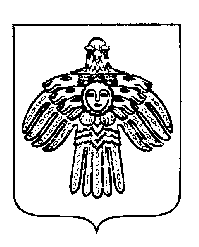 «ПЕЧОРА»  МУНИЦИПАЛЬНÖЙ  РАЙОНСААДМИНИСТРАЦИЯ ПОСТАНОВЛЕНИЕ  ШУÖМПОСТАНОВЛЕНИЕ  ШУÖМПОСТАНОВЛЕНИЕ  ШУÖМ« 13 » октября 2021 г.г. Печора,  Республика Коми                                       № 1329               О создании муниципальной комиссии по обследованию жилых помещений и общего имущества в многоквартирных домах, расположенных на территории МО МР «Печора», в которых проживают инвалидыДячук Т.И.- заместитель руководителя администрации МР «Печора», председатель комиссии;Попова И.И.- главный специалист сектора по связям с общественностью администрации МР «Печора», секретарь комиссии.Члены комиссии:Добротворская Е.В.- главный архитектор администрации МР «Печора»;Закиров С.М.- директор МКУ «Управление капитального строительства»;Ивашевская Т.И.Прошева Л.В. - - начальник отдела жилищно-коммунального хозяйства  администрации МР «Печора»;начальник ГБУ РК «Центр по предоставлению государственных услуг в сфере социальной защиты населения г. Печоры»;Собянина А.М.- начальник отдела экономики и инвестиций администрации МР «Печора»;Терентьева Т.И.Фетисова О.И.    - председатель Печорской районной организации Коми республиканской организации общероссийской общественной организации «Всероссийское общество инвалидов» (по согласованию);-  заведующий сектором по связям с общественностью администрации МР «Печора»;Филиппова Н.Г.- заведующий сектором осуществления муниципального контроля  администрации МР «Печора».№п/пНаименования мероприятияСрок исполненияОтветственный исполнительПроведение заседания муниципальной комиссии по обследованию жилых помещений инвалидов и общего имущества в многоквартирных домах, в которых проживают инвалиды, в целях их приспособления с учетом потребностей инвалидов и обеспечения условий их доступности для инвалидов по мере поступления обращений (заявлений) инвалидовЗаместитель руководителя администрации МР «Печора»,председатель муниципальной комиссии Проведение обследования жилых помещений инвалидов и общего имущества в многоквартирных домах, в которых проживают инвалиды, входящих в состав муниципального жилищного фонда, а также частного жилищного фонда, в целях их приспособления с учетом потребностей инвалидов и обеспечения условий их доступности для инвалидовсрок проведения определяется решением, принятым на заседании Комиссии (в зависимости от даты и времени, согласованного с инвалидом)Главный архитектор администрации МР «Печора»,Директор МКУ «Управление капитального строительства»,Председатель Печорской районной организации Коми республиканской организации общероссийской общественной организации «Всероссийское общество инвалидов»,Заведующий сектором осуществления муниципального контроля  администрации МР «Печора»,Начальник отдела жилищно-коммунального хозяйства  администрации МР «Печора»,Начальник ГБУ РК «Центр по предоставлению государственных услуг в сфере социальной защиты населения г. Печоры»Оформление акта обследования жилого помещения инвалида и общего имущества в многоквартирном доме, в котором проживает инвалид, в целях их приспособления с учетом потребностей инвалида и обеспечения условий их доступности для инвалида, сметной документации, проекта, заключения о возможности (об отсутствии возможности) приспособления жилого помещения инвалида и общего имущества в многоквартирном доме согласно форме, утвержденной Министерством строительства и жилищно-коммунального хозяйства Российской Федерации  в течение 60 рабочих дней со дня проведения обследованияДиректор МКУ «Управление капитального строительства» На основании акта принимается решение о наличии или об отсутствии технической возможности для приспособления жилого помещения инвалида и общего имущества в многоквартирном доме, в котором проживает инвалид, с учетом потребностей инвалида и обеспечения условий их доступности для инвалидав течение 5 дней со дня подготовки акта Муниципальная комиссия  Оформление решения об экономической целесообразности (нецелесообразности) реконструкции или капитального ремонта многоквартирного дома (части дома), в котором проживает инвалид, в целях приспособления с учетом потребностей инвалида и обеспечения условий их доступности для инвалида по форме, утвержденной Министерством строительства и жилищно-коммунального хозяйства Российской Федерациив течение 3 рабочих дней после принятия решения о наличии или об отсутствии технической возможности для приспособления жилого помещения инвалида и общего имущества в многоквартирном доме Начальник отдела экономики и инвестиций администрации МР «Печора»Оформление ходатайства о выделении средств на организацию выполнения работ по приспособлению жилых помещений инвалидов и общего имущества в многоквартирном доме, в которых проживают инвалидыв течение 3 рабочих дней после решения  муниципальной комиссии о наличии или об отсутствии технической возможностиГлавный специалист сектора по связям с общественностью администрации МР «Печора»Подготовка письменного ответа (уведомления) инвалидам о результатах проведения обследованияв течение 3 рабочих дней после  подготовки заключения о наличии или об отсутствии технической возможности для приспособления жилого помещения инвалида и общего имущества в многоквартирном домеГлавный специалист сектора по связям с общественностью администрации МР «Печора»Организация выполнения работ по приспособлению жилых помещений инвалидов и общего имущества в многоквартирном доме, в которых проживают инвалиды, входящих в состав муниципального жилищного фонда, а также частного жилищного фонда.по решению муниципальной комиссии  Директор МКУ «Управление капитального строительства»,Главный архитектор администрации МР «Печора»,Начальник отдела жилищно-коммунального хозяйства  администрации МР «Печора»Главе МР «Печора» - руководителю администрации  В.А. Серову  от ______________________________,зарегистрированного по адресу:  ____________________________________________  телефон _____________________________________паспорт: серия ________ № _____________________когда выдан: _________ кем выдан_______________ _____________________________________________                   АКТ №г.Печора«»2021г.Настоящий акт составлен в3(трех) экземплярах./(подпись)(должность, Ф.И.О.)/(подпись)(должность, Ф.И.О.)/(подпись)(должность, Ф.И.О.)/(подпись)(должность, Ф.И.О.)////(подпись)(Ф.И.О.)Заключение №г.__________________                       «» г.(Ф. И. О. членов комиссии с указанием представителем какого органа (организации) он являетсяи занимаемой должности)созданной(указываются реквизиты акта о создании комиссии)в соответствии с планом мероприятий, утвержденным_________________________(указывается дата утверждения плана мероприятий и кем он утвержден)(указывается полный адрес: индекс отделения почтовой связи, субъект Российской Федерации/округ, административный район, город/населенный пункт, квартал/микрорайон, улица, номер дома (с указанием номера корпуса, строения, владения, здания, сооружения), номер квартиры)б) решения комиссии от _______________ № ______________________ об экономической целесообразности реконструкции или капитального ремонта многоквартирного дома (части дома), в котором проживает инвалид, в целях приспособления жилого помещения инвалида и (или) общего имущества в многоквартирном доме, в котором проживает инвалид, с учетом потребностей инвалида и обеспечения условий их доступности для инвалида;(указывается полный адрес: индекс отделения почтовой связи, субъект Российской Федерации/округ,административный район, город/населенный  пункт, квартал/микрорайон,улица, номер дома (с указанием номера корпуса, строения, владения, здания, сооружения), номер квартиры)Настоящее заключение составлено в _______ (________________) экземплярах.//(подпись)(должность, Ф. И. О.)Заключение №г.__________________                       «» г.(Ф. И. О. членов комиссии с указанием представителем какого органа (организации) он являетсяи занимаемой должности)созданной(указываются реквизиты акта о создании комиссии)в соответствии с планом мероприятий, утвержденным_________________________(указывается дата утверждения плана мероприятий и кем он утвержден)(указывается полный адрес: индекс отделения почтовой связи, субъект Российской Федерации/округ, административный район, город/населенный пункт, квартал/микрорайон, улица, номер дома (с указанием номера корпуса, строения, владения, здания, сооружения), номер квартиры)б) решения комиссии от _______________ № ______________________ об экономической нецелесообразности реконструкции или капитального ремонта многоквартирного дома (части дома), в котором проживает инвалид, в целях приспособления жилого помещения инвалида и (или) общего имущества в многоквартирном доме, в котором проживает инвалид, с учетом потребностей инвалида и обеспечения условий их доступности для инвалида;(указывается полный адрес: индекс отделения почтовой связи, субъект Российской Федерации/округ,административный район, город/населенный  пункт, квартал/микрорайон,улица, номер дома (с указанием номера корпуса, строения, владения, здания, сооружения), номер квартиры)Настоящее заключение составлено в _______ (________________) экземплярах.//(подпись)(должность, Ф. И. О.)